                  國立東華大學推廣教育課程表班別/教師履歷開班限制/課程內容教學時間/地點費用/上課堂數羽球初階班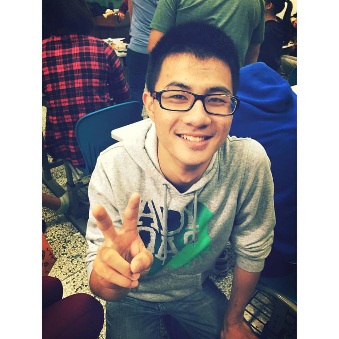 黃暐希  講師一曾榮獲：澎湖盃甲乙組雙打冠軍澎湖縣羽球代表隊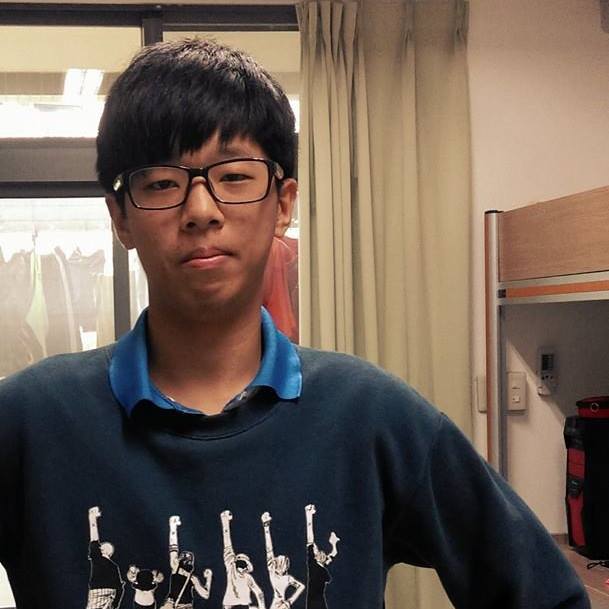 鄧崇甫 講師二曾榮獲：全國青少年盃團體第五名。南投縣個人單打第二。[滿十五人開班、至多二十人] 課程簡介：為提倡校內羽球風氣，甲組羽球隊與體育中心合作開班，只要你有一顆熱愛羽球的心，或是你對羽球有興趣，這裡提供您最專業的教學服務。教學內容：基本正反拍握拍，正反拍發球。步法訓練與實際運用。前場基本技術訓練，挑球、小球、平球。後場基本技術訓練，長球、切球、殺球。單雙打規則介紹。基本球比賽實戰運用。招生對象:
全校教職員與學生 任何對羽球有興趣者每週 二 時間1910-2050第一梯次(六堂)9/20~10/25 第二梯次(六堂)11/1~12/6地點：東華體育館羽球場一梯次600/人(6堂課) 600 NT/ 6 Sessions